Н А К А З01.02.2017									№ 31Про  проведення  ХІ  міського Кубкуз пошуку в мережі Інтернет для учнів5-11-х   класів   На виконання основних заходів Комплексної програми розвитку освіти м. Харкова на 2011-2017 роки, з метою подальшого вдосконалення системи роботи з обдарованими учнями та підвищення інтересу учнів до поглибленого вивчення інформатики, опанування інформаційно-комунікаційними технологіями, підвищення рівня інформаційної компетентності школярів, розвитку творчих здібностей учнівської молодіНАКАЗУЮ: Затвердити: Умови проведення ХІ   Кубку  з  пошуку в мережі Інтернет для учнів 5-11-х класів  – далі Кубку (додаток 1). Склад оргкомітету Кубку (додаток 2). Склад журі Кубку (додаток 3). Оргкомітету Кубку: Провести ХІ Кубок з пошуку в мережі Інтернет для учнів 5-11-х класів у два тури:І (заочний) тур – березень 2017 року;ІІ (очний) тур – 18.03.2017. Підбити підсумки та оприлюднити результати Кубку.До 08.04.2017 Здійснити нагородження переможців Кубку.До 29.04.2017 Науково-методичному педагогічного центру Департаменту освіти (Дулова А.С.) здійснити організаційно-методичне забезпечення проведення Кубку.Лютий-березень 2017 року Управлінням освіти адміністрацій районів Харківської міської ради, керівникам навчальних закладів міської мережі: Довести інформацію про проведення ХІ Кубку з пошуку в мережі Інтернет до педагогічних працівників та учнів підпорядкованих навчальних закладів.										        До 19.02.2017 Сприяти участі учнів 5-11-х класів підпорядкованих навчальних закладів району в ХІ Кубку з пошуку в мережі Інтернет. Надати до Науково-методичного педагогічного центру Департаменту освіти заявки на участь у Кубку з пошуку в мережі Інтернет.										        До 22.02.20175. Інженеру з інформаційно-методичного та технічного забезпечення Науково-методичного педагогічного центру Войтенку Є.О. розмістити цей наказ на сайті Департаменту освіти. 										        До 06.02.20176. Контроль за виконанням цього наказу покласти на заступника директора Департаменту освіти Віцько О.В.Директор Департаменту освіти						О.І. ДеменкоЗ наказом ознайомленіВіцько О.В.Дулова А.С.Войтенко Є.О.Дегтярьова 725 25 01Додаток 1до наказу Департаменту освіти Харківської міської радивід  ____________2017 №______УМОВИ ПРОВЕДЕННЯХІ міського Кубку з пошуку в мережі Інтернетдля учнів 5-11-х класів	1. Загальні положення1.1. Кубок з пошуку в мережі Інтернет для учнів 5-11-х класів (далі – Кубок) – індивідуальні та командні змагання учнів загальноосвітніх та позашкільних навчальних закладів міста у здатності розв’язувати складні завдання з пошуку інформації в мережі Інтернет.1.2. Кубок проводиться Департаментом освіти Харківської міської ради спільно з Харківським учбовим центром інформаційних технологій «Кит» на виконання  заходів Комплексної програми розвитку освіти м. Харкова на 2011-2017 роки.1.3.Кубок проводиться у два тури:І заочний (теоретичний) тур;ІІ очний (практичний) тур. 	2. Мета та завдання Кубку2.1. Метою Кубку є створення сприятливих умов для самовизначення і самореалізації учнів 5-11-х класів, стимулювання учнів до поглиблення знань з інформатики та самостійної дослідницької діяльності в мережі Інтернет.2.2. Основними завданнями Кубку є: створення умов для реалізації та розвитку логічних здібностей школярів; підвищення інформаційної культури учасників навчально-виховного процесу;формування у школярів інтересу до прикладної інформатики; розвиток соціальної активності учнів;сприяння активізації та модернізації всіх форм позакласної та позашкільної роботи з учнями з інформатики;активізація творчої діяльності вчителів та підвищення рівня викладання інформатики. 3. Оргкомітет та журі Кубку3.1. Для організації  та  проведення  Кубку  створюється  оргкомітет  і журі, склад яких затверджується наказом Департаменту освіти Харківської міської ради. 3.2. Оргкомітет визначає порядок, форми, місце проведення всіх турів Кубку, забезпечує організаційну підготовку Кубку.3.3. Журі Кубку розробляє завдання, критерії оцінювання та протоколи, оцінює досягнення учасників Кубку, визначає переможців.4. Учасники Кубку4.1. У особисто-командній першості  Кубку беруть участь команди, що складаються з 6-ти учнів 8-11-х класів загальноосвітніх та позашкільних навчальних закладів усіх типів і форм власності (одна команда від навчального закладу). У особистій першості  Кубку беруть участь не більше 3-х учнів 5-7-х класів від кожного загальноосвітнього або позашкільного навчального закладу різних типів і форм власності. Команди 8-11-х класів можуть брати участь у Кубку й неповним складом, але не менше 3-х учнів і тільки з дозволу оргкомітету. Кожна команда повинна мати офіційну назву. Заявлений персональний склад учнів або команди не може змінюватися під час проведення Кубку. 4.2. У ІІ (очному) турі Кубку беруть участь члени команди, які набрали найбільшу кількість балів на І (заочному) турі Кубку в особистій першості, але не більше 20% від загальної кількості учасників 5-11-х класів. 4.3. Керівником команди призначається вчитель інформатики або керівник гуртка, який брав у участь у підготовці учнів до Кубку. На керівника команди під час проведення Кубку покладається відповідальність за збереження життя та здоров’я членів команди.	5. Порядок проведення Кубку5.1. Заочний (теоретичний тур) – це відбіркове випробування, що проходить у формі індивідуального розв’язування тестових завдань з галузі мережевих технологій і Інтернет. Триває 25 хвилин. Завдання учасники виконують безпосередньо на сайті проведення Кубку http://kit.sch.in.ua/, попередньо отримавши на електронну поштову скриньку індивідуальний код. Кожна команда під час проведення заочного (теоретичного) туру знаходиться в кабінеті інформатики, де присутній вчитель інформатики або керівник гуртка – керівник команди, який забезпечує дотримання членами команди правил ведення Кубку. Проходити тестове завдання учасник може лише один раз. Якщо учасник більш ніж один раз намагався пройти тест, то заліковується лише перший вхід до тестової системи.5.2. За кожну правильну відповідь учасник отримує 1 бал. Журі визначає рейтинг учасників за сумою набраних балів та прохідний бал для участі у ІІ (очному) турі.5.3. Практичний тур – це змагання учасників команд у розв’язанні пошукових задач. Учасники команди отримують 20 запитань для пошуку відповіді на них в мережі Інтернет. Відповідь на питання повинна складатися з двох частин:тексту відповіді;URL сторінки.Пошук та оформлення завдань триває 1 годину. Оргкомітет має право надати учасникам додатковий час, якщо брак часу зумовлено технічними причинами. Час, витрачений на пошук усіх відповідей, може впливати на результат загального заліку за умови рівної кількості балів.5.4. За дотриманням правил ведення Кубку стежить журі. 5.5. За правильну відповідь на кожне запитання нараховується 10 балів. Якщо учасник вказав відповідь, а в документі з вказаним URL не міститься наведена відповідь (ключові слова відповіді), то учасник штрафується на 10 балів. Якщо відповідь неповна або містить зайву інформацію, учасник штрафується на 5 балів.5.6. Якщо учасником надана неправильна відповідь, то він не отримує жодного бала.Відповідь вважається неправильною, якщо:не вказана URL-адреса або текст відповіді;відповідь на питання є загальна та неточна;як URL-адреса документу, що містить відповідь, вказана URL-адреса пошукової системи (Мета, Uaport, Вікіпедія та інші) або посилання зі сторінки пошукової системи.5.7. При проведенні Кубку учасникам забороняється користуватися електронними та мобільними пристроями зв’язку та акаунтами будь-яких сервісів та мереж, крім конкурсного.  6. Визначення та нагородження переможців6.1. За сумою балів, отриманих за результатами виступу конкурсантів у двох турах Кубку, журі визначає переможців в загальному командному заліку.6.2. Переможці Кубку нагороджуються Дипломами Департаменту освіти Харківської міської ради І, ІІ, ІІІ ступенів та цінними подарунками.6.3. Переможцями в особистому заліку стають учасники, які набрали найбільшу кількість балів у двох турах Кубку.6.4. Журі Кубку також має право відзначити окремих учасників Кубку спеціальними дипломами.6.5. Спонсори Кубку та інші організації і приватні особи можуть встановлювати свої індивідуальні призи переможцям.Директор Департаменту освіти 						О.І. ДеменкоДегтярьова 725 25 01Додаток 2до наказу Департаменту освітиХарківської міської радивід  ____________2017 №______Склад оргкомітетуХІ міського Кубку з пошуку в мережі Інтернетдля учнів 5-11-х класів Голова оргкомітету:	Дулова А.С. – директор Науково-методичного педагогічного центру Департаменту освіти Харківської міської ради. Члени оргкомітету:Дегтярьова О.А. – головний спеціаліст загального відділу Департаменту освіти Харківської міської ради;Войтенко Є.О. - інженер з інформаційно-методичного та технічного забезпечення Науково-методичного педагогічного центру;Бібленко І.В. – інженер-програміст лабораторії комп’ютерних технологій  Управління освіти адміністрації Індустріального району Харківської міської ради (за згодою);Короп Ю.В. – завідувач лабораторії комп’ютерних технологій Управління освіти адміністрації Київського району Харківської міської ради (за згодою);Михайленко О.С. – завідувач лабораторії комп’ютерних технологій Управління освіти адміністрації Московського району Харківської міської ради (за згодою);Рибка О.В. – інженер-програміст лабораторії комп’ютерних технологій Управління освіти адміністрації Немишлянського району Харківської міської ради (за згодою);Буряк А.О. – завідувач лабораторії комп’ютерних технологій Управління освіти адміністрації Новобаварського району Харківської міської ради (за згодою);Фесенко О.В. – завідувач лабораторії комп’ютерних технологій Управління освіти адміністрації Основ’янського району Харківської міської ради (за згодою);Колесніков В.Ю. – завідувач лабораторії комп’ютерних технологій Управління освіти адміністрації Слобідського району Харківської міської ради (за згодою);Зубахін І. М. – завідувач лабораторії комп’ютерних технологій Управління освіти адміністрації Холодногірського району Харківської міської ради (за згодою);Городецька К.С. – завідувач лабораторії комп’ютерних технологій Управління освіти адміністрації Шевченківського району Харківської міської ради (за згодою).Директор Департаменту освіти 					О.І. ДеменкоДегтярьова 725 25 01Додаток 3до наказу Департаменту освітиХарківської міської радивід  ________2017 №_______.Склад журi ХІ міського Кубку з пошуку в мережі Інтернетдля учнів 5 – 11-х класів загальноосвітніх навчальних закладівГолова журі:  Трет’яков С.В. – завідувач Учбового центру комп’ютерних технологій «Кит»                  (за згодою).Члени журі: Директор Департаменту освіти					О.І. ДеменкоДегтярьова 725 25 01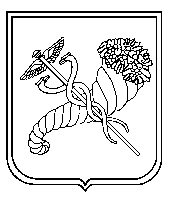 Яценко Р. В.кандидат економічних наук, старший викладач Харківського  національного економічного університету імені Семена Кузнеця (за згодою);Брославська Г. М.старший викладач кафедри математики та фізики Комунального закладу «Харківська гуманітарно-педагогічна академія» (за згодою);Кочегарова С. М.старший викладач Учбового центру комп’ютерних технологій «Кит» (за згодою);Самотой І.В.методист методичного центру Управління освіти адміністрації Слобідського району Харківської міської ради (за згодою).Бараш Н.М.методист Учбового центру комп’ютерних технологій «Кит» (за згодою);Старченко Л. М.методист секції інформатизації та дистанційної освіти КВНЗ «Харківська академія неперервної освіти»                              (за згодою);Василенко Ю.М.методист секції інформатизації та дистанційної освіти КВНЗ "Харківська академія неперервної освіти"                         (за згодою);Федько В.В.кандидат фізико-математичних наук, професор кафедри інформаційних систем Харківського  національного економічного університету імені Семена Кузнеця                         (за згодою).